广西壮族自治区科学技术协会广西壮族自治区妇女联合会桂科协组发〔2024〕2号自治区科协 自治区妇联关于开展第二十届中国青年女科学家奖和第九届未来女科学家计划候选人推荐工作的通知各有关自治区级学会(协会、研究会)、高校科协、企业（园区）科协，各有关厅局，各市科协、妇联：为深入学习贯彻习近平新时代中国特色社会主义思想，全面贯彻落实党的二十大精神、深入贯彻落实习近平总书记对广西重大方略要求和习近平总书记关于做好新时代人才工作的重要思想，深入实施科技兴国战略、人才强国战略、创新驱动发展战略，表彰在相关科技创新领域作出突出贡献的青年女科技工作者和创新团队，激发广大女科技工作者的创新创业创造活力，为加快建设世界重要人才中心和创新高地、实现高水平科技自立自强贡献巾帼智慧和力量，中国科协、全国妇联、中国联合国教科文组织全国委员会联合开展第二十届中国青年女科学家奖和第九届未来女科学家计划候选人提名工作。现将广西开展第二十届中国青年女科学家奖和第九届未来女科学家计划候选人推荐工作有关事项通知如下：一、第二十届中国青年女科学家奖（一）奖项设置中国青年女科学家奖奖项设置个人奖和团队奖。（二）评选条件1.中国青年女科学家奖个人奖（1）拥护党的路线、方针、政策，思想政治坚定，深刻领悟“两个确立”的决定性意义，增强“四个意识”、坚定“四个自信”、坚决做到“两个维护”，热爱祖国，作风廉洁，遵纪守法，学风正派，积极践行科学家精神。（2）在基础科学、生命科学、计算机与信息等领域取得重大科技创新成果，具有较大发展潜力的青年科技领军人才。（3）年龄不超过45周岁（1978年1月1日及以后出生）的中国籍女性科技工作者。历届中国青年科技奖获得者、历届中国青年女科学家奖获奖团队负责人不作为中国青年女科学家奖被提名人选。2.中国青年女科学家奖团队奖（1）团队负责人须符合中国青年女科学家奖个人奖的评选条件，为业界公认的学术带头人，担任本团队主要研究领域核心技术负责人，具有深厚的学术造诣和创新性学术思想，具有良好的科学道德，对团队的学术方向、成果产出、队伍建设、组织协调等方面起决定性领导作用。（2）团队承担国家基础科学、生命科学、计算机与信息等领域重大科研任务，取得创新性和系统性的重大科技成果。（3）团队应依托一定的科研平台，围绕一个学科领域或研究方向，进行长期合作研究与开发，团队成立时间不少于3年。团队结构稳定、合理，具备较强的内部协作关系，主要成员须有女性科技工作者。（4）团队应有明确的研发目标和发展规划，并具有持续创新能力和较好的发展前景，得到同行公认。历届中国青年科技奖获得者、历届中国青年女科学家奖个人奖获得者不作为被提名团队负责人。（三）组织推荐1.各市科协、妇联可共同推荐本地区的候选人1名、候选团队1个；2.自治区科协所属学会（协会、研究会）可推荐本学科领域的候选人1名、候选团队1个；3.高校科协可推荐本校的候选人1名、候选团队1个；4.各有关企业（园区）科协可推荐本企业的候选人1名、候选团队1个；5.各有关厅局可推荐本行业候选人1名、候选团队1个。二、第九届未来女科学家计划（一）评选范围和条件1.热爱祖国、遵纪守法、诚实守信、勤奋学习、刻苦钻研，具有良好的学风和道德品质。2.从事基础科学、生命科学或计算机与信息等领域研究工作，表现出较强的科研能力和发展潜力。研究项目涉及动物（如实验用脊椎动物）和化妆品研究的不在此列。3.年龄不超过35周岁（1988年1月1日及以后出生）的中国籍女性在读博士生或在站博士后（候选人学籍关系或工作关系应在国内，在读博士生应为全日制）。4.具有拟利用本计划资助开展的科研项目，且获得资助后该项目研究的持续时间不少于12个月。（二）组织推荐1.各市科协、妇联可共同推荐本地区候选人1名;2.自治区科协所属学会（协会、研究会）可推荐本学科领域的候选人1名；3.高校科协可推荐本校的候选人1名；4.各有关企业（园区）科协可推荐本企业的候选人1名；5.各有关厅局可推荐本行业候选人1名。三、推荐工作要求（一）坚持“公开、公正、公平、择优”原则，扩大人才发现和举荐视野，注重从国家战略科技力量中推选优秀青年女科技工作者和创新团队。突出国家重大战略需求导向，优先推选承担“卡脖子”国家重大攻关任务、国家重大科技基础设施任务，并做出重要贡献的优秀青年女科技工作者和创新团队。（二）严格评选条件，坚持以创新价值、能力、贡献为导向的科技人才评价标准，克服唯论文、唯职称、唯学历、唯奖项倾向。推行代表性成果评价机制，不要求提供论文影响因子等内容。代表性成果、重大项目、重要组织任职等是评价的重要参考，应与创新价值、能力、贡献中的有关内容对应。非学术性报纸刊物的有关报道不作为证明材料。（三）推荐单位和候选人、团队要自觉恪守科学道德和学术规范。推选材料要简明扼要、突出重点，客观、准确、完整。对于提名材料填报不实的，实行“一票否决”。如候选人或团队被投诉，推选单位及候选人或团队所在单位应进行调查核实并提供书面调查材料和结论性意见。（四）人选推选要注重向长期在科研和生产一线以及西部地区艰苦行业工作的优秀青年女科技工作者倾斜，关注企业一线女性科技工作者。代表性成果和贡献应以在国内做出的为主，候选人（团队）应为该成果的主要贡献人或主要完成人。（五）候选团队的研究方向应符合国家、行业重点发展需求，结构合理，具有良好的持续发展和服务能力。候选团队须提供依托项目的佐证材料、代表性成果，以及反映团队建设水平、影响力、团队负责人和成员实际贡献等有关内容。（六）未来女科学家计划候选人既要注重目前已承担的科研工作取得的成果及表现出的科研潜力，也要注重拟申请资助项目的创新性。（七）每位被推荐人须明确参评中国青年女科学家奖个人奖、团队奖（负责人）或未来女科学家计划中的一项，个人奖被推荐人不得作为团队奖成员参评。每位被推选候选人（团队）原则上只能由一个渠道推荐。（八）中国青年女科学家奖候选人或团队负责人须按干部管理权限征求干部管理、纪检监察部门意见。中国青年女科学家奖候选人或团队负责人为企业负责人的，还须按照《企业负责人征求意见表》征求有关部门意见。相关工作应由推荐渠道统一组织，不得由候选人或候选团队办理。（九）港澳地区候选人或团队由中央港澳办统一提名。军队系统候选人或团队由中央军委政治工作部统一提名，不得由其他提名渠道（包括组织提名和专家提名）进行提名。（十）推荐材料涉及国家秘密的，严格按有关保密规定办理，由候选人所在单位出具保密审查证明。违反保密规定的，取消被提名资格。（十一）候选人获奖后，推荐渠道和所在单位应为获奖者搭建培养和用好人才的平台。获奖者应积极参加中国科协组织的国情考察、座谈交流、科技服务等活动。四、材料报送要求（一）候选人填报请候选人注册“中国科协智慧科技人才评审系统”（http://kecaihui.cast.org.cn/login），在线填写《提名表》和附件材料等，进行STID认证，凭推荐码（444CF6）进行提交。STID（Science & Technology ID）作为科技人才身份标识，以科技人才唯一编码实现人才唯一识别。通过STID可为科技人才提供期刊论文、奖励评价、学术交流等科研活动场景服务。《提名表》（附件1、2、3）仅供参考，具体填写信息以系统为准。请对应上传代表性成果、重大项目、重要组织任职、重要奖项等附件材料，以及候选人所在单位（团队依托单位）出具的保密审查证明（无固定模板，加盖公章）、征求意见表。中国青年女科学家奖候选团队须上传依托项目佐证材料，包括但不限于团队形成的批准文件或项目立项书、任务下达书、合同签署材料等。候选人或候选团队负责人所在单位为机关事业单位、国有企业的须上传加盖公章的《中国青年女科学家奖人选征求意见表》（附件4）。候选人或候选团队负责人为企业负责人的须上传加盖公章的《企业负责人征求意见表》（附件5）。未来女科学家计划候选人须上传的有关证明材料：博士生请提供研究生院出具的在读证明，需写明专业及拟毕业时间；在站博士后请提供博士学位证书及工作协议。候选人在2024年3月31日18:00前完成系统填报，填报期间需将在系统填报资料导出打印后，提交所在单位和推荐渠道进审核。（二）候选人所在单位和推荐渠道报送候选人所在单位和推荐渠道根据奖项申报材料要求对候选人所提交的材料进行审核，并在工作单位（依托单位）、提名单位等意见栏填写意见并加盖公章。推荐渠道提交推荐情况报告，内容包括候选人或团队产生方式、专家评审情况以及确定推荐的人选等，加盖推荐单位公章。各市推荐的，应征求各市妇联意见，加盖市级科协公章。以上材料，除工作单位（依托单位）意见原件扫描上传系统外，各渠道提名意见和推荐情况报告纸质版随提名表（各一份）提交至自治区科协组宣部，于4月10日前完成上述材料报送工作（截止日期以邮戳为准），提交纸质材料须与系统填报材料保持一致。五、联系方式联系人及电话：吕 游、韦克广，0771-2630650、2863356。报送/邮寄地址：南宁市古城路31号自治区科协南楼701室。邮箱地址：gxkxpjb@sina.com。附件：1.第二十届中国青年女科学家奖候选人提名表2.第二十届中国青年女科学家奖团队奖候选团队提名表3.第九届未来女科学家计划候选人提名表4.中国青年女科学家奖人选征求意见表5.企业负责人征求意见表   广西壮族自治区            广西壮族自治区科学技术协会               妇女联合会                              2024年1月4日        附件1                                              样表第二十届中国青年女科学家奖
候选人提名表姓    名                    专业专长                    工作单位                    提名渠道                    中 国 科 学 技 术 协 会    制一、基本信息二、主要学习经历（从大学填起，6项以内）三、主要工作经历（6项以内）四、创新价值、能力、贡献情况五、代表性成果（对应创新价值、能力、贡献有关内容，填写代表性成果，不得简单罗列。主要代表性成果、代表性案例合计不得超过5项。以下表格仅供参考，具体以系统填报为准）（一）主要代表性成果（二）代表性案例（三）科技成果应用情况或技术推广情况（四）其他代表性成果（限1项）六、重大项目情况（5项以内）七、重要组织任职情况（5项以内）八、重要奖项情况（5项以内）九、被提名人声明十、工作单位意见十一、提名意见十二、评审意见（由中国青年女科学家奖评审机构填写）附件2                                              样表第二十届中国青年女科学家奖团队奖
候选团队提名表中 国 科 学 技 术 协 会    制一、基本信息二、团队建设情况三、创新价值、能力、贡献情况四、代表性成果（对应创新价值、能力、贡献有关内容，填写团队代表性成果，不得简单罗列。主要代表性成果、代表性案例合计不得超过5项。以下表格仅供参考，具体以系统填报为准）（一）主要代表性成果（二）代表性案例（三）科技成果应用情况或技术推广情况（四）其他代表性成果（限1项）五、重大项目情况（5项以内，以下表格仅供参考，具体以系统填报为准）六、重要组织任职情况（5项以内）七、重要奖项情况（5项以内，以下表格仅供参考，具体以系统填报为准）八、候选团队声明九、依托单位意见十、提名意见十一、评审意见（由中国青年女科学家奖评审机构填写）附件3                                                 样表第九届未来女科学家计划
候选人提名表姓    名                    专业专长                    工作单位                    提名渠道                    中 国 科 学 技 术 协 会    制附件4中国青年女科学家奖人选征求意见表姓名：         单位：               职务：        备注：候选人或候选团队负责人所在单位为政府机关和事业单位（包括高等院校、科研院所等）、国有企业的须提供此表；如出现对干部管理部门不明确的或存在延期提交等情况，请及时与领导工作委员会办公室联系，（010）62165293  62165291。附件5企业负责人征求意见表姓    名：                  职    务：              企业名称：                  企业类型：                                  备注：候选人或候选团队负责人为企业负责人的须提供此表，包括国有企业、民营企业、外资企业等。如存在延期提交等情况，请及时与领导工作委员会办公室联系，（010）62165293  62165291。信息公开选项：主动公开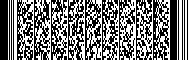 姓    名性    别照 片出生日期民    族照 片最高学历最高学位照 片籍    贯政治面貌照 片证件类型证件号码专业技术职务专业专长所属一级学科所属二级学科学科领域□数学与物理   □化学与材料   □生物农林□医药卫生     □地球科学     □计算机与电子信息□数学与物理   □化学与材料   □生物农林□医药卫生     □地球科学     □计算机与电子信息□数学与物理   □化学与材料   □生物农林□医药卫生     □地球科学     □计算机与电子信息□数学与物理   □化学与材料   □生物农林□医药卫生     □地球科学     □计算机与电子信息工作单位及行政职务填写人事关系所在单位规范全称，应为法人单位。属于内设机构的应填写具体部门。填写人事关系所在单位规范全称，应为法人单位。属于内设机构的应填写具体部门。填写人事关系所在单位规范全称，应为法人单位。属于内设机构的应填写具体部门。填写人事关系所在单位规范全称，应为法人单位。属于内设机构的应填写具体部门。单位性质□政府机关 □高等院校 □科研院所 □其他事业单位□国有企业 □民营企业 □外资企业 □其他       □政府机关 □高等院校 □科研院所 □其他事业单位□国有企业 □民营企业 □外资企业 □其他       □政府机关 □高等院校 □科研院所 □其他事业单位□国有企业 □民营企业 □外资企业 □其他       □政府机关 □高等院校 □科研院所 □其他事业单位□国有企业 □民营企业 □外资企业 □其他       通信地址单位所在地邮政编码单位电话本人手机传真号码本人电子邮箱起止年月校（院）及系名称专业学位起止年月工作单位职务/职称1.请准确、客观填写候选人创新能力情况，从研发成果原创性、成果转化效益和科技服务满意度等方面，阐述其在面向世界科技前沿、面向经济主战场、面向国家重大需求、面向人民生命健康方面的创新价值和主要贡献。请明确区分“个人、团队和单位在科技成果产出中的贡献”，限1000字以内。2.为破除“四唯”倾向，“创新价值、能力、贡献”中不得填写论文、奖项、人才计划等内容，相关内容可在“代表性成果”、“重大项目情况”、“重要奖项情况”中填写。序号类别名称时间排名本人主要贡献（限100字）备注1论文至少1篇国内科技期刊论文2著作3咨询报告4发明专利5标准6软件著作权7科技成果转化情况8工程技术成果........1.鼓励提供优秀临床、中医药、科研仪器设备研发等相关领域的一项代表性的案例，限2000字以内。其他领域可根据实际提供。（详见系统填写模板）2.鼓励提供入选中国临床案例成果数据库、中医药案例成果数据库、科研仪器案例成果数据库的优秀案例。请填写技术实践、普及推广、科技志愿服务等内容，附有关证明材料，限500字以内。1.可提供除上述类别之外，您认为能代表在相关领域内取得成果的有关材料，限500字以内。2.请在系统其他代表性成果附件上传。序号承担时间项目名称（排名）本人主要贡献（限100字）12345起止年月组织名称所担任职务序号获奖时间奖项名称奖励等级（排名）本人主要贡献（限100字）本人接受提名，并对以上内容及全部附件材料进行了审核，对其客观性和真实性负责，所提供的材料不涉及国家秘密。被提名人签名：年   月   日由候选人工作单位对候选人政治表现、廉洁自律、道德品行等方面出具意见，并对候选人《提名书》及附件材料的真实性、准确性及涉密情况进行审核，限300字以内。                           单位盖章：                                  年   月   日提名单位意见1.如单位提名，请填写此项。请对候选人成就、贡献和学风道德进行评价，限300字以内。需加盖单位公章，意见中应明确写出是否同意提名。2.中央和国家机关提名的，加盖相关司局公章；地方提名的，加盖省级妇联或科协公章；学术团体提名的，加盖相应学术团体公章。                           单位盖章：                                  年   月   日提名专家意见1.如专家提名，请填写此项。2.请提名专家对候选人成就、贡献和学风道德的评价，限300字以内。意见中应明确写出是否同意提名，并由提名专家签字。签字：                                  年   月   日学科评审组意见学科评审组组长签字：      年    月    日评审委员会意见评审委员会主任签字：             年    月    日候选团队团队负责人依托单位提名渠道团队名称团队名称学科学科团队人数团队成立时间团队成立时间依托项目名  称来  源依托单位单位名称主管部门依托单位单位类别法定代表人依托单位单位地址行政区划依托单位联系人手   机手   机传  真依托单位联系人电子邮箱电子邮箱电  话团队负责人姓  名性  别性  别国  籍团队负责人民  族出生年月出生年月政治面貌团队负责人工作单位及职务团队负责人行政级别最高学历最高学历最高学位团队负责人专业技术职务证件类型证件类型证件号码团队负责人通讯地址邮  编团队负责人单位电话本人手机本人手机本人电子邮箱学科领域□数学与物理   □化学与材料   □生物农林□医药卫生     □地球科学     □计算机与电子信息□数学与物理   □化学与材料   □生物农林□医药卫生     □地球科学     □计算机与电子信息□数学与物理   □化学与材料   □生物农林□医药卫生     □地球科学     □计算机与电子信息□数学与物理   □化学与材料   □生物农林□医药卫生     □地球科学     □计算机与电子信息□数学与物理   □化学与材料   □生物农林□医药卫生     □地球科学     □计算机与电子信息□数学与物理   □化学与材料   □生物农林□医药卫生     □地球科学     □计算机与电子信息□数学与物理   □化学与材料   □生物农林□医药卫生     □地球科学     □计算机与电子信息□数学与物理   □化学与材料   □生物农林□医药卫生     □地球科学     □计算机与电子信息请填写团队简介，以及反映团队建设水平（例如：专家队伍、人才培养、交流合作、团队管理等）、持续发展与服务能力（例如：科研任务、发展规划、支撑条件、社会服务等）、影响力（例如：团队成员的学术团体兼职，团队或成员的社会贡献等），限1000字以内。1.请准确、客观填写候选团队创新能力情况，从研发成果原创性、成果转化效益和科技服务满意度等方面，阐述其在面向世界科技前沿、面向经济主战场、面向国家重大需求、面向人民生命健康方面的创新价值和主要贡献，限2500字以内。相关佐证材料可在系统对应上传。2.为破除“四唯”倾向，“创新价值、能力、贡献”中不得填写论文、奖项、人才计划等内容。序号类别名称时间排名团队成员主要贡献1论文示例：1.姓名，团队负责人，排名第1，本人贡献：（不超过100字）。2.姓名，团队成员，排名第2，本人贡献：（不超过100字）。……2著作3咨询报告4发明专利5标准6软件著作权7科技成果转化情况8工程技术成果........1.鼓励提供优秀临床、中医药、科研仪器设备研发等相关领域的一项代表性的案例，限2000字以内。其他领域可根据实际提供。（详见系统填写模板）2.鼓励提供入选中国临床案例成果数据库、中医药案例成果数据库、科研仪器案例成果数据库的优秀案例。请填写技术实践、普及推广、科技志愿服务等内容，附有关证明材料，限500字以内。1.可提供除上述类别之外，您认为能代表在相关领域内取得成果的有关材料，限500字以内。2.请在系统其他代表性成果附件上传。序号承担时间项目名称（排名）团队成员主要贡献（限100字）1示例：1.姓名，团队负责人，排名第1，本人贡献：（不超过100字）。2.姓名，团队成员，排名第2，本人贡献：（不超过100字）。……2...姓名起止年月组织名称担任职务序号获奖时间奖项名称奖励等级（排名）团队成员主要贡献1示例：1.姓名，团队负责人，排名第1，本人贡献：（不超过100字）。2.姓名，团队成员，排名第2，本人贡献：（不超过100字）。……2...1.团队负责人声明本人代表团队同意被提名，并承诺提名材料中所有信息真实可靠，不涉及国家秘密。若有失实和造假行为，本人愿承担一切责任。（签字）                                                年   月   日1.团队负责人声明本人代表团队同意被提名，并承诺提名材料中所有信息真实可靠，不涉及国家秘密。若有失实和造假行为，本人愿承担一切责任。（签字）                                                年   月   日1.团队负责人声明本人代表团队同意被提名，并承诺提名材料中所有信息真实可靠，不涉及国家秘密。若有失实和造假行为，本人愿承担一切责任。（签字）                                                年   月   日1.团队负责人声明本人代表团队同意被提名，并承诺提名材料中所有信息真实可靠，不涉及国家秘密。若有失实和造假行为，本人愿承担一切责任。（签字）                                                年   月   日1.团队负责人声明本人代表团队同意被提名，并承诺提名材料中所有信息真实可靠，不涉及国家秘密。若有失实和造假行为，本人愿承担一切责任。（签字）                                                年   月   日1.团队负责人声明本人代表团队同意被提名，并承诺提名材料中所有信息真实可靠，不涉及国家秘密。若有失实和造假行为，本人愿承担一切责任。（签字）                                                年   月   日1.团队负责人声明本人代表团队同意被提名，并承诺提名材料中所有信息真实可靠，不涉及国家秘密。若有失实和造假行为，本人愿承担一切责任。（签字）                                                年   月   日1.团队负责人声明本人代表团队同意被提名，并承诺提名材料中所有信息真实可靠，不涉及国家秘密。若有失实和造假行为，本人愿承担一切责任。（签字）                                                年   月   日2.团队主要成员签字（15人以内，不含团队负责人）2.团队主要成员签字（15人以内，不含团队负责人）2.团队主要成员签字（15人以内，不含团队负责人）2.团队主要成员签字（15人以内，不含团队负责人）2.团队主要成员签字（15人以内，不含团队负责人）2.团队主要成员签字（15人以内，不含团队负责人）2.团队主要成员签字（15人以内，不含团队负责人）2.团队主要成员签字（15人以内，不含团队负责人）序号姓 名性别出生年月学历/学位职务/职称学科领域签字123456789101112131415由候选团队依托单位对候选团队政治表现、廉洁自律、道德品行等方面出具意见，并对候选团队《提名书》及附件材料的真实性、准确性及涉密情况进行审核，限300字以内。                           单位盖章：                                 年   月   日提名单位意见1.如单位提名，请填写此项。请对候选团队成就、贡献和学风道德进行评价，限300字以内。需加盖单位公章，意见中应明确写出是否同意提名。2.中央和国家机关提名的，加盖相关司局公章；地方提名的，加盖省级妇联或科协公章；学术团体提名的，加盖相应学术团体公章。                           单位盖章：                         年   月   日提名专家意见1.如专家提名，请填写此项。2.请提名专家对候选团队成就、贡献和学风道德的评价，限300字以内。意见中应明确写出是否同意提名，并由提名专家签字。签字：                                        年   月   日学科评审组意见学科评审组组长签字：      年    月    日评审委员会意见评审委员会主任签字：             年    月    日姓    名姓    名性别照片出生年月出生年月民族照片籍    贯籍    贯政治面貌照片证件类型证件类型证件号码照片所在单位或学校所在单位或学校学籍关系或工作关系所在单位所属二级学科所属二级学科研究领域通讯地址通讯地址人员类别□在读博士 □在站博士后联系电话联系电话手    机邮政编码邮政编码电子邮箱研究项目研究项目起止时间学科领域学科领域数学与物理   □化学与材料   □生物农林 医药卫生     □地球科学     □计算机与电子信息 数学与物理   □化学与材料   □生物农林 医药卫生     □地球科学     □计算机与电子信息 数学与物理   □化学与材料   □生物农林 医药卫生     □地球科学     □计算机与电子信息 数学与物理   □化学与材料   □生物农林 医药卫生     □地球科学     □计算机与电子信息 简历何年何月至何年何月何年何月至何年何月何年何月至何年何月在何单位（学校）任何职（读何专业）在何单位（学校）任何职（读何专业）简历拟接受资助研究项目详细介绍 发表论文、专著的情况发表论文、专著的情况发表论文、专著的情况发表论文、专著的情况发表论文、专著的情况发表论文、专著的情况已从事过研究工作的有关情况已从事过研究工作的有关情况已从事过研究工作的有关情况已从事过研究工作的有关情况已从事过研究工作的有关情况已从事过研究工作的有关情况声明本人接受提名，对以上内容进行了审查，不涉及国家秘密。本人对其客观性和真实性负责。被提名人签名：年       月      日 本人接受提名，对以上内容进行了审查，不涉及国家秘密。本人对其客观性和真实性负责。被提名人签名：年       月      日 本人接受提名，对以上内容进行了审查，不涉及国家秘密。本人对其客观性和真实性负责。被提名人签名：年       月      日 本人接受提名，对以上内容进行了审查，不涉及国家秘密。本人对其客观性和真实性负责。被提名人签名：年       月      日 本人接受提名，对以上内容进行了审查，不涉及国家秘密。本人对其客观性和真实性负责。被提名人签名：年       月      日 候选人所在单位（学校）意见由候选人所在单位（学校）对候选人政治表现、廉洁自律、道德品行等方面出具意见，并对候选人《提名书》及附件材料的真实性、准确性及涉密情况进行审核，限300字以内。候选人所在单位（学校）盖章：      年       月      日由候选人所在单位（学校）对候选人政治表现、廉洁自律、道德品行等方面出具意见，并对候选人《提名书》及附件材料的真实性、准确性及涉密情况进行审核，限300字以内。候选人所在单位（学校）盖章：      年       月      日由候选人所在单位（学校）对候选人政治表现、廉洁自律、道德品行等方面出具意见，并对候选人《提名书》及附件材料的真实性、准确性及涉密情况进行审核，限300字以内。候选人所在单位（学校）盖章：      年       月      日由候选人所在单位（学校）对候选人政治表现、廉洁自律、道德品行等方面出具意见，并对候选人《提名书》及附件材料的真实性、准确性及涉密情况进行审核，限300字以内。候选人所在单位（学校）盖章：      年       月      日由候选人所在单位（学校）对候选人政治表现、廉洁自律、道德品行等方面出具意见，并对候选人《提名书》及附件材料的真实性、准确性及涉密情况进行审核，限300字以内。候选人所在单位（学校）盖章：      年       月      日提名单位意见1.如单位提名，请填写此项。请对候选人成就、贡献和学风道德进行评价，限300字以内。需加盖单位公章，意见中应明确写出是否同意提名。2.地方提名的，加盖省级妇联或科协公章；学术团体提名的，加盖相应学术团体公章。提名单位盖章：年       月      日1.如单位提名，请填写此项。请对候选人成就、贡献和学风道德进行评价，限300字以内。需加盖单位公章，意见中应明确写出是否同意提名。2.地方提名的，加盖省级妇联或科协公章；学术团体提名的，加盖相应学术团体公章。提名单位盖章：年       月      日1.如单位提名，请填写此项。请对候选人成就、贡献和学风道德进行评价，限300字以内。需加盖单位公章，意见中应明确写出是否同意提名。2.地方提名的，加盖省级妇联或科协公章；学术团体提名的，加盖相应学术团体公章。提名单位盖章：年       月      日1.如单位提名，请填写此项。请对候选人成就、贡献和学风道德进行评价，限300字以内。需加盖单位公章，意见中应明确写出是否同意提名。2.地方提名的，加盖省级妇联或科协公章；学术团体提名的，加盖相应学术团体公章。提名单位盖章：年       月      日1.如单位提名，请填写此项。请对候选人成就、贡献和学风道德进行评价，限300字以内。需加盖单位公章，意见中应明确写出是否同意提名。2.地方提名的，加盖省级妇联或科协公章；学术团体提名的，加盖相应学术团体公章。提名单位盖章：年       月      日提名专家意见1.如专家提名，请填写此项。2.请提名专家对候选人成就、贡献和学风道德的评价，限300字以内。意见中应明确写出是否同意提名，并由提名专家签字。签字：                                     年       月      日1.如专家提名，请填写此项。2.请提名专家对候选人成就、贡献和学风道德的评价，限300字以内。意见中应明确写出是否同意提名，并由提名专家签字。签字：                                     年       月      日1.如专家提名，请填写此项。2.请提名专家对候选人成就、贡献和学风道德的评价，限300字以内。意见中应明确写出是否同意提名，并由提名专家签字。签字：                                     年       月      日1.如专家提名，请填写此项。2.请提名专家对候选人成就、贡献和学风道德的评价，限300字以内。意见中应明确写出是否同意提名，并由提名专家签字。签字：                                     年       月      日1.如专家提名，请填写此项。2.请提名专家对候选人成就、贡献和学风道德的评价，限300字以内。意见中应明确写出是否同意提名，并由提名专家签字。签字：                                     年       月      日学科评审组意见注：由评审机构填写。学科评审组组长签字：      年    月    日注：由评审机构填写。学科评审组组长签字：      年    月    日注：由评审机构填写。学科评审组组长签字：      年    月    日注：由评审机构填写。学科评审组组长签字：      年    月    日注：由评审机构填写。学科评审组组长签字：      年    月    日评审委员会意见注：由评审机构填写。评审委员会主任签字：             年    月    日注：由评审机构填写。评审委员会主任签字：             年    月    日注：由评审机构填写。评审委员会主任签字：             年    月    日注：由评审机构填写。评审委员会主任签字：             年    月    日注：由评审机构填写。评审委员会主任签字：             年    月    日干部管理部门意见（盖章）年   月   日纪检监察部门意见（盖章）年  月  日1.生态环境部门意见：                  （盖章）                  年  月  日2.人力资源社会保障部门意见：                  （盖章）                  年  月  日3.税务部门意见：                  （盖章）                  年  月  日4.市场监管部门意见：                   （盖章）                  年  月  日5.应急管理部门意见：                   （盖章）                  年  月  日广西壮族自治区科学技术协会办公室      2024年1月4日印发